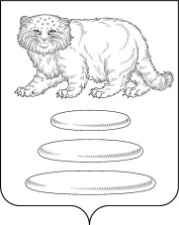 АДМИНИСТРАЦИЯ МУНИЦИПАЛЬНОГО РАЙОНА «СРЕТЕНСКИЙ РАЙОН» ЗАБАЙКАЛЬСКОГО КРАЯПОСТАНОВЛЕНИЕ31 января 2023 года									№ 19г. Сретенск«Об утверждении перечня мероприятий, в целях которого предоставляется иной межбюджетный трансферт, имеющий  целевое назначение на обеспечение выплат ежемесячного денежного вознаграждения за классное руководство».В целях реализации мероприятий государственной программы «Развитие образования», утвержденной Постановлением Правительства РФ от 26 декабря 2017 года № 1642,государственной программы Забайкальского края «Рмуниципальной программы МР «Сретенский район» Забайкальского края на 2021-2025 годы, утвержденной Постановлением администрации муниципального района «Сретенский район» Забайкальского края от 09 ноября 2015 года № 430, руководствуясь Уставом муниципального района "Сретенский район» администрация муниципального района "Сретенский район" постановляет:1.Утвердить Перечень мероприятий, в целях которых предоставляется иной межбюджетный трансферта на Создание условий по организации бесплатного горячего питания обучающихся, получающих начальное общее образование в муниципальных образовательных организациях (перечень прилагается).2.Настоящее Постановление вступает в силу после его официального опубликования (обнародования) в порядке, установленном Уставом муниципального района «Сретенский район».                                           3.Настоящее Постановление опубликовать (обнародовать) в порядке установленном Уставом муниципального района «Сретенский район».       4.Контроль за исполнением настоящего Постановления возложить на начальника Управления образованием Магона И.А.Глава МР «Сретенский район»                              Закурдаев А.С.Приложение №1 к постановлениюАдминистрации муниципального района «Сретенский район»от 31 января 2023г №19Перечень мероприятий, в целях которого предоставляется иной межбюджетный трансферт, имеющий целевое назначение на обеспечение выплат ежемесячного денежного вознаграждения за классное руководствоНаименование мероприятийВсегов том числеНаименование мероприятийВсегофедеральныйНа обеспечение выплат ежемесячного денежного вознаграждения за классное руководство педагогическим работникам государственных и муниципальных образовательных организацийМОУ "Алиянская ООШ"10757001075700МОУ "Ботовская СОШ"836600836600МОУ "Верхнекуларкинская СОШ"10754001075400МОУ "Верхнекуэнгинская ООШ"11952001195200МОУ "Дунаевская СОШ"13147001314700МОУ "Кокуйская СОШ № 1"26295002629500МОУ "Кокуйская СОШ № 2"28685002868500МОУ "Ломовская СОШ"10757001075700МОУ "Матаканская ООШ"10757001075700МОУ "Молодовская ООШ"613000613000МОУ "Нижнекуэнгинская ООШ"956100956100МОУ "Сретенская ООШ № 2"20319002031900МОУ "Сретенская СОШ № 1"38640003864000МОУ "Усть-Карская СОШ"17928001792800МОУ "Усть-Наринзорская ООШ"13147001314700МОУ "Фирсовская СОШ"12542001254200МОУ "Чикичейская ООШ"858200858200МОУ "Шилкинско-Заводская СОШ"980800980800Итого:2681270026812700